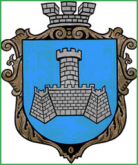 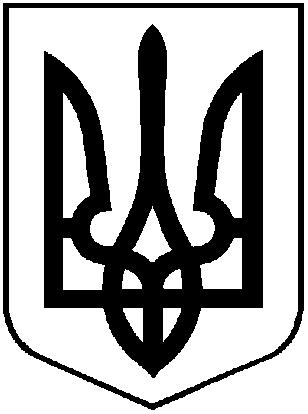 УКРАЇНАХМІЛЬНИЦЬКА МІСЬКА РАДАВІННИЦЬКОЇ ОБЛАСТІВиконавчий комітетР І Ш Е Н Н Я   від  12 березня 2021 року                                                                        № 153Про розгляд клопотань юридичних та фізичних осіб з питань видалення деревонасаджень у населених пунктах  Хмільницької міськоїтериторіальної громадиРозглянувши клопотання юридичних та фізичних осіб з питань видалення деревонасаджень у населених пунктах Хмільницької міської територіальної громади, враховуючи матеріали комісії з питань визначення стану зелених насаджень в населених пунктах Хмільницької міської територіальної громади, а саме – акти обстеження зелених насаджень, що підлягають видаленню від 19.02.2021р., відповідно до Правил благоустрою території населених пунктів Хмільницької міської об’єднаної територіальної громади, затверджених рішенням 68 сесії міської ради 7 скликання від 16.12.2019 року №2401, постанови Кабінету Міністрів України від 01 серпня 2006 року №1045 «Про затвердження Порядку видалення дерев, кущів, газонів і квітників у населених пунктах», наказу Міністерства будівництва, архітектури та житлово-комунального господарства України від 10 квітня 2006 року № 105 «Про затвердження Правил утримання зелених насаджень у населених пунктах України», наказу Міністерства регіонального розвитку, будівництва та житлово-комунального господарства України від 26.04.2019 р. №104 Про затвердження ДБН Б.2.2-12:2019 «Планування та забудова територій», рішення  виконавчого комітету Хмільницької міської ради № 45 від 06.01.2021 року  «Про затвердження в новому складі постійно діючої комісії з питань визначення стану зелених насаджень в населених пунктах Хмільницької міської  територіальної громади», керуючись ст.ст. 30, 59 Закону України «Про місцеве самоврядування в Україні», виконком Хмільницької міської  радиВ И Р І Ш И В :1.   КП «Хмільниккомунсервіс»:1.1. Дозволити видалення одного дерева  породи тополя, що знаходиться на  території с. Лелітка Хмільницької міської територіальної громади по вул. Лесі Українки, 23б, яке має незадовільний стан (аварійне, сухостійне);- провести формувальне обрізування одного дерева породи тополя, двох дерев породи каштан та двох дерев породи верба, які мають задовільний  стан та знаходяться на території с. Лелітка Хмільницької міської територіальної громади по вул. Лесі Українки, 23б;- дозволити видалення одного дерева  породи черешня, що знаходиться на  території с. Лозова Хмільницької міської територіальної громади по вул. Молодіжна, 15а, яке має незадовільний стан (аварійне, 2 метри від зовнішньої стіни);- дозволити видалення одного дерева  породи яблуня, що знаходиться на  території с. Лозова Хмільницької міської територіальної громади по вул. Молодіжна, 15а, яке має незадовільний стан (аварійне, сухостійне);- дозволити видалення двох дерев  породи верба, що знаходяться на  території с. Лозова Хмільницької міської територіальної громади по вул. Молодіжна, 15а, які мають незадовільний стан (аварійні, сухостійні);- дозволити видалення одного дерева  породи верба, що знаходиться на  території с. Лозова Хмільницької міської територіальної громади по вул. Молодіжна, 15а, яке має незадовільний стан (аварійно-небезпечне);- дозволити видалення двох дерев  породи верба, що знаходяться на  території с. Лозова Хмільницької міської територіальної громади по вул. Молодіжна, 15а, які мають незадовільний стан (аварійні, 2 метри від зовнішньої стіни);- провести формувальне обрізування одного дерева породи береза та двох дерев породи верба, які мають задовільний  стан та знаходяться на території с. Лозова Хмільницької міської територіальної громади по вул. Молодіжна, 15а;- дозволити видалення трьох дерев  породи тополя, що знаходяться на  території с. Чудинівці Хмільницької міської територіальної громади біля фельдшерсько акушерського пункту по вул. Першотравневій, які мають незадовільний стан (аварійні, вкриті омелою);- дозволити видалення трьох дерев  породи ялина, що знаходяться на  території с. Порик Хмільницької міської територіальної громади біля сільського клубу по вул. Гагаріна,  які мають незадовільний стан (аварійні, сухостійні);- дозволити видалення одного дерева  породи липа, що знаходиться на  території с. Порик Хмільницької міської територіальної громади біля фельдшерсько акушерського пункту по вул. Гагаріна, 81а,  яке має незадовільний стан (аварійне, сухостійне);- провести формувальне обрізування восьми дерев породи ясен та трьох дерев породи береза, які мають задовільний  стан та знаходяться на території с. Порик Хмільницької міської територіальної громади по вул. Гагаріна, 81а;- дозволити видалення двох дерев  породи береза, що знаходяться на  території с. Порик Хмільницької міської територіальної громади по вул. Свободи, 1а,  які мають незадовільний стан (аварійні, сухостійні);- дозволити видалення одного дерева  породи яблуня, що знаходиться на  території с. Порик Хмільницької міської територіальної громади по вул. Свободи, 1а,  яке має незадовільний стан (аварійне, сухостійне);КП «Хмільниккомунсервіс» деревину від зрізаних  дерев, зазначених  в підпункті  1.1 пункту 1  цього рішення,   оприбуткувати через бухгалтерію, а гілки та непридатну деревину утилізувати, склавши відповідний акт;2.  Управлінню освіти Хмільницької міської ради:  2.1. Дозволити видалення трьох дерев породи береза, що знаходяться на території Комунального закладу «Філіопільський ЗЗСО І-ІІ ступенів» в с. Філіопіль по вул. Центральна, 25, які мають незадовільний стан (аварійні, сухостійні).2.2. Управлінню освіти Хмільницької міської ради (Коведа Г.І.) деревину від зрізаних дерев, зазначених в підпункті 2.1 цього рішення, оприбуткувати через бухгалтерію, гілки та непридатну деревину утилізувати, склавши відповідний акт.2.3. Управлінню освіти Хмільницької міської ради (Коведа Г.І.) після видалення зазначених в п.п. 2.1 цього рішення  дерев, провести роботу щодо відновлення території новими саджанцями.3. Контроль за виконанням цього рішення покласти на заступника міського голови з питань діяльності виконавчих органів міської ради  Загіку В.М.    Міський голова                                                                      М.В. ЮрчишинЛист погодження до рішення виконавчого комітету Хмільницької міської ради« Про розгляд клопотань юридичних та фізичних осіб з питань видалення деревонасаджень у  населених пунктах Хмільницької міської територіальної громади »Виконавець:                                                                            Головний спеціаліст відділу ЖКГ                                                                          управління ЖКГ та КВ міської ради                                                                       В.А. Можаровський                                                                                           ___________________Погоджено:                                                                                                                                                                                Керуючий справами                                                                                                                                      виконавчого комітету                                                                                                           міської ради                                                                                                                                                                                              С.П. Маташ                                                                                               ________________Заступник міського голови зпитань діяльності виконавчих органів міської радиВ.М. Загіка                                                                                               ___________________                                                                                        В. о. начальника управління                                                                                              ЖКГ та КВ міської ради                                                                       І.С. Литвиненко                                                                                           ___________________Начальник юридичного відділу міської радиН.А. Буликова                                                                                            ___________________Надати рішення:Управління житлово-комунального господарства та комунальної власності міської ради;Управління освіти Хмільницької міської ради.